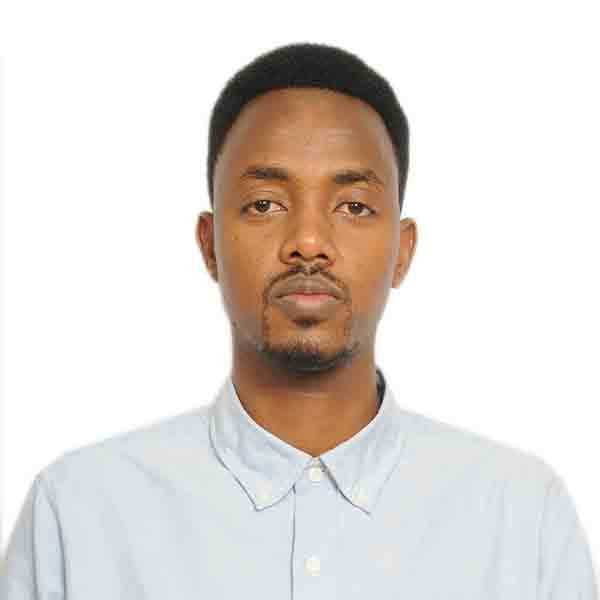 Abdihakin Ali Mohamed                                                                       abdihakin685@gmail.com                                                                                Career objectiveTo obtain a position that will enable me to use my strong organizational skills, award-winning educational background, and ability to work well with people EXPERIENCEProz.com                                                                                                  2021-dateFreelance Translator, Transcriber and Proofreader.Translation Directory                                                                             2021-dateFreelance translator and transcriberAppenonlineTranslation, Transcription and data entry                                                                                           02\01\2017- 2020UpworkFreelance Translator and Transcription, proof reading                                      01\03\2018-To dateOne hour TranslationTranslation                                                                                                             12\12\2017-10\10\2018EDUCATIONJommo Kenyatta University of Agriculture and TechnologyBachelor of Business Information and Technology(Ongoing)Tawakal Secondary SchoolOverall, scientific, Humanity and Business subjectsKCSE:B-Unity primary schoolKCPE312Windle international KenyaAdvanced English course92%DistinctionSkillsComputer programming and coding skills (HTML, CSS, JavaScript, Java)Digital marketing SkillsAble to work with both weak and strong teamExcellent communication skills. Able to work on tight deadlinessAble to prioritize workCo-operative and good at working hand in hand with seniorsPunctual and steadfast in personal duties Additional skills: Web searching, teamwork, decision making and negotiation skillsPersonal DetailsDate of birth:01\01\1993Marital status: SingleNationality: SomaliLanguages: Somali, English, Arabic and Kiswahiliphone number:+254721482842Hobbies:  Reading, programming.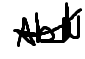                                                                                                    ABDIHAKIN ALIMOHAMED 